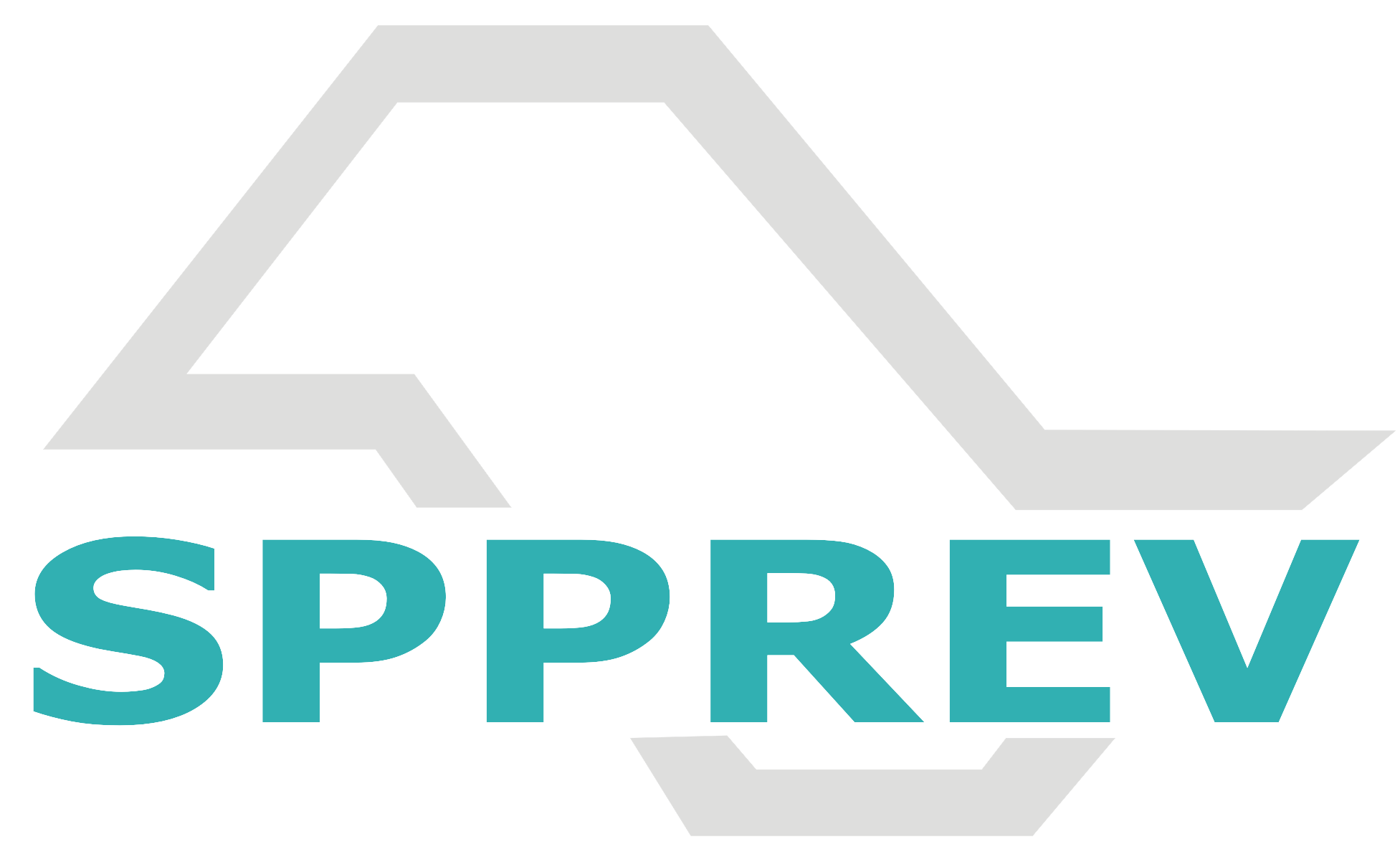 GOVERNO DO ESTADO DE SÃO PAULOSECRETARIA DA FAZENDA		SÃO PAULO PREVIDÊNCIAÓRGÃO ou ENTIDADE: PROCESSO Nº:               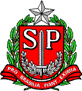 APOSENTADO(A):         ADVOGADO(S):(*)Pelo presente TERMO damo-nos NOTIFICADOS para o acompanhamento dos atos da tramitação do correspondente processo no Tribunal de Contas até seu julgamento final e conseqüente publicação, e se for o caso e de nosso interesse, para, nos prazos e nas formas legais e regimentais, exercer o direito da defesa, interpor recursos e o mais que couber.Outrossim, estamos CIENTES, doravante, de que todos os despachos e decisões que vierem a ser tomados, relativamente ao aludido processo, serão publicados no Diário Oficial do Estado, Caderno do Poder Legislativo, parte do Tribunal de Contas do Estado de São Paulo, de conformidade com o artigo 90 da Lei Complementar nº 709, de 14 de janeiro de 1993, precedidos de mensagem eletrônica aos interessados.LOCAL E DATA:Nome e Cargo:E-mail pessoal:____________________________________________Assinatura do(a) Servidor(a)(*) Facultativo. Indicar quando já constituído.